Automatic paper picking machine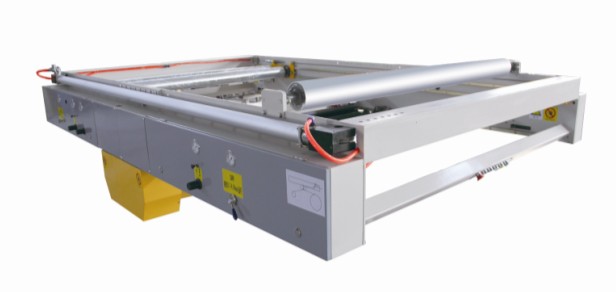 ⅰ、Structural features：★Maximum diameter of base paper：1500mm。★Mill roll stand with automatic tension control, high-speed paper receiving success rate.★Paperless tail then the paper, to reduce the paper loss(Paper tape and only partially overlap with a width of 40mm.)★When the paper car out, automatic transfer out,and the vacuum suction,easy paper loading, automatic tension control,zero error of paper receiving.★all PLC automatic control,accurate,less failure,easy maintenance.★The first buffer wheel pull the paper, automatic alignment, easy to pull paper.★Machine superiority, cylinder control of the paper machine at high speed, the paper will not appear in the ordinary motor control of broken tiles, foaming phenomenon.★Maximum paper speed 150 m / min.ⅱ、Technical parameter：Effective width：1800mm                                2、Operation direction：left or right（determined in accordance with customer plant）3、Design speed：150m/min                  4、Working speed：0-150m/min         5、Pressure：6bpa                           6、Single machine weight：max 2300Kg   ⅲ、Roller diameter parameter：Up guide paper shaft：￠126mm                          Down guide paper guide： ￠126mm             Buffer roller guide roller1： ￠118mm                Buffer roller guide roller2：￠126mm                    Paper pinch roll： ￠99mm                             Paper roll：￠99mm                            